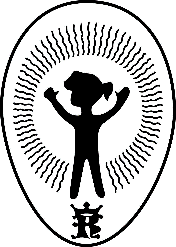 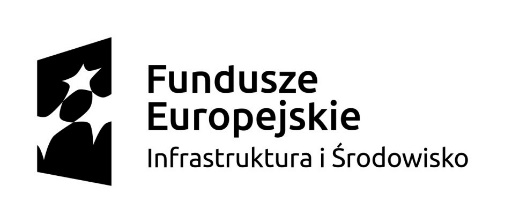 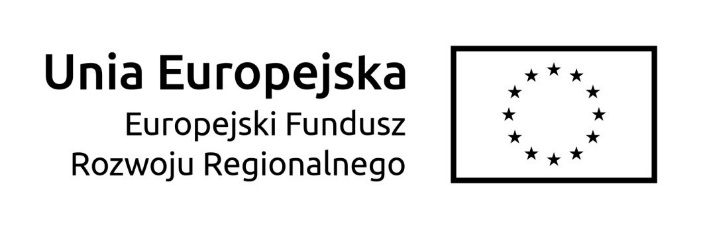 Załącznik 1/1  do SIWZUMOWA NR EZP-272/………/2020  [umowa, Umowa]UMOWA DOSTAWYISTOTNE POSTANOWIENIA UMOWY (IPU)Zawarta w dniu ……………..2020 roku  w Krakowie w rezultacie wyboru najkorzystniejszej oferty w postępowaniu o udzielenie zamówienia publicznego prowadzonym w trybie przetargu nieograniczonego, o wartości  nie przekraczającej wyrażoną w złotych równowartość kwoty 139 000 euro, na podstawie przepisów ustawy z dnia 29 stycznia 2004 r. – Prawo zamówień publicznych (t.j. Dz.U. 2019 poz.1843 z późn. zm.)  zwanej dalej ustawą lub ustawą Pzp., pt. Dostawa aparatury medycznej w ramach projektu nr POIS.09.01.00-00-0247/17 pt. „Utworzenie centrum urazowego dla dzieci w Uniwersyteckim Szpitalu Dziecięcym w Krakowie”  w ramach działania 9.1. Infrastruktura ratownictwa medycznego oś priorytetowa IX Wzmocnienie strategicznej infrastruktury ochrony zdrowia Programu Operacyjnego Infrastruktura i Środowisko 2014 – 2020.numer postępowania: EZP-271-2-10/PN/2020ZADANIE 1 – PRZENOŚNY MINIATUROWY APARAT ULTRASONOGRAFICZNY Z SONDĄ DUALNĄZADANIE 2 – URZĄDZENIE DO RESUSCYTACJI KRĄŻENIOWO-ODDECHOWEJZADANIE 3 – MONITOR/DEFIBRYLATORZADANIE 4 – PRZYŁÓŻKOWY MONITOR PACJENTAUWAGA: dla każdego zadania może być zawarta odrębna umowa odpowiednio dostosowana do przedmiotu zamówieniapomiędzy:Uniwersyteckim Szpitalem Dziecięcym w Krakowie, ul. Wielicka 265, 30-663 Kraków zarejestrowanym w Sądzie Rejonowym dla Krakowa -Śródmieścia w Krakowie, XI Wydział Gospodarczy Krajowego Rejestru Sądowego  pod numerem KRS:  0000039390,  NIP 679-25-25-795; REGON 351375886, zwanym dalej  ZAMAWIAJĄCYMw imieniu którego działają:……………………………….a	……………………………….*zwanym dalej WYKONAWCĄ, w imieniu którego działa : ……………………………….[PODMIOTY WYSTĘPUJĄCE WSPÓLNIE] (*jeśli dotyczy)*W przypadku, gdy Zamawiający dokona wyboru oferty złożonej przez podmioty występujące wspólnie, do umowy zostanie wpisane postanowienie o ponoszeniu przez te podmioty solidarnej odpowiedzialności  za wykonanie niniejszej umowy oraz sposobie reprezentacji podmiotów wobec Zamawiającego w związku z wykonywaniem niniejszej umowy, o następującej treści: POIS.09.01.00-00-0247/17 „Utworzenie centrum urazowego dla dzieci w Uniwersyteckim Szpitalu Dziecięcym w Krakowie.”„ponoszących solidarnie odpowiedzialność za wykonanie niniejszej umowy w całym okresie jej realizacji aż do upływu najdłuższego terminu obowiązywania gwarancji jakości lub rękojmi za wady. Ww. solidarna odpowiedzialność wobec Zamawiającego nie jest uzależniona od wewnętrznych uregulowań Wykonawcy w tym zawartych umów lub porozumień  i dotyczy również rozliczenia się między podmiotami występującymi wspólnie  w tym stronami spółki cywilnej lub uczestnikami Konsorcjum i ich podwykonawcami.  Zamawiający może w ramach odpowiedzialności solidarnej żądać wykonania umowy w całości od wszystkich Wykonawców wspólnie ubiegających się o udzielenie zamówienia łącznie lub każdego z osobna.Do reprezentowania Wykonawców występujących wspólnie wobec Zamawiającego upoważniony jest ……………………… (*nazwa Wykonawcy) w szczególności do podejmowania zobowiązań, otrzymywania poleceń od Zamawiającego, wyznaczania osób do kontaktów z Zamawiającym, wykonywania obowiązków z tytułu reklamacji dotyczących gwarancji jakości lub rękojmi za wady lub innych aspektów niezgodnego z umową wykonania przedmiotu umowy.”zwanymi dalej łącznie lub osobno Stronami lub Stroną,o następującej treści:Specyfikacja Istotnych Warunków Zamówienia (SIWZ) wraz ze wszystkimi zmianami i wyjaśnieniami Zamawiającego, oferta Wykonawcy, oświadczenia  lub dokumenty potwierdzające spełnianie przez Wykonawcę  warunków udziału w postępowaniu oraz brak podstaw do wykluczenia oraz wszelkie inne dokumenty złożone przez Wykonawcę w toku postępowania  znak sprawy: EZP-271-2-10 /PN/2020 stanowią integralną część umowy. WYKAZ ZAŁĄCZNIKÓW DO UMOWYWszelkie załączone do umowy dokumenty stanowią jej integralną część.DANE KONTAKTOWE STRON  / ADRESY DO DORĘCZEŃ  - obowiązują jeśli w treści umowy  nie wskazano inaczej.Osoby upoważnione do kontaktów  w związku z  realizacją niniejszej  umowy:ze strony Zamawiającego: ……………tel. …………e-mail…………… ze strony Wykonawcy: …………………tel…………e-mail …............... Adres Zamawiającego  korespondencyjny  do doręczeń:………………………………..…..Adres Wykonawcy korespondencyjny  do doręczeń:………………………………..………..Adres Wykonawcy do doręczania przez Zamawiającego zgłoszeń serwisowych / reklamacyjnych:  tel………………………….e-mail …………………………..OBOWIĄZKI INFORMACYJNE RODOWykonawca oświadcza, że wypełnił obowiązki informacyjne przewidziane w przepisach   Rozporządzenia Parlamentu Europejskiego i Rady (UE) 2016/679 z dnia 27.04.2016 r. w sprawie ochrony osób fizycznych w związku z przetwarzaniem danych osobowych i w sprawie swobodnego przepływu takich danych oraz uchylenia dyrektywy 95/46/WE (dalej RODO), w szczególności art. 13 i 14  RODO.Zamawiający oświadcza, że wypełnił obowiązki informacyjne przewidziane w przepisach RODO w szczególności art. 13 i 14  RODO Strony zobowiązują się do przetwarzania danych osobowych, niezbędnych do realizacji niniejszej umowy, w sposób zgodny z obowiązującymi przepisami prawa, w tym z Rozporządzeniem Parlamentu Europejskiego i Rady (UE)  2016/679 z dnia  27 kwietnia  2016 r. w sprawie  ochrony osób  fizycznych  w  związku  z  przetwarzaniem  danych  osobowych  i  w  sprawie  swobodnego przepływu takich danych oraz uchylenia dyrektywy 95/46/WE (ogólne rozporządzenie o ochronie  danych osobowych „RODO”) oraz ustawą z dnia 10 maja 2018 r. o ochronie danych osobowych. PRZEDMIOT UMOWY§ 1Zamawiający zleca, a Wykonawca przyjmuje do realizacji dostawę  aparatur medycznej  dla Uniwersyteckiego Szpitala Dziecięcego w Krakowie [ZADANIE ………………..]zwaną również aparaturą, sprzętem, urządzeniem,  przedmiotem zamówienia, przedmiotem dostawy, dostawą główną  zgodnie z treścią specyfikacji istotnych warunków zamówienia (SIWZ) EZP-271-2-10/PN/2020  oraz ofertą Wykonawcy z dnia ........................r. stanowiącą załącznik nr 1 do umowy.Miejscem dostawy jest  dla Uniwersytecki Szpital Dziecięcy w Krakowie ul. Wielicka 265.Zakres przedmiotu umowy obejmuje również:instalacja, konfiguracja, integracja z systemami i urządzeniami Zamawiającego, uruchomienie, przeprowadzenie testów;szkolenia personelu Zamawiającego;transport przedmiotu umowy do miejsca przeznaczenia krajowy i zagraniczny wraz z ubezpieczeniem, wszelkie opłaty celne, skarbowe oraz inne opłaty pośrednie po stronie Wykonawcy;koszty transportu i ubezpieczenia w związku ze świadczeniem usług serwisowych w okresie gwarancji i rękojmi  min. koszty serwisantów (dojazdów, zakwaterowania), koszty transportu i ubezpieczenia  części zamiennych.usługi serwisowania w okresie gwarancji i rękojmi;przeglądy okresowe, konserwacyjne;bieżące aktualizowanie oprogramowania do najnowszych wersji w ramach posiadanych funkcjonalności przez cały okres gwarancji i rękojmi  - bez dodatkowego wynagrodzenia (**jeśli dotyczy danego ZADANIA)Wykonawca zapewnia, że przedmiot dostawy spełnia wymagania Zamawiającego określone w specyfikacji istotnych warunków zamówienia.Wykonawca jest uprawniony  do sprzedaży  oferowanego przedmiotu umowy oraz  zobowiązany jest  świadczyć  usługi  serwisowe w  ramach udzielonej  gwarancji i rękojmi.Wykonawca dostarczy i uruchomi przedmiot umowy  w siedzibie Zamawiającego. Dostawa nastąpi na koszt i ryzyko Wykonawcy, w szczególności Wykonawca odpowiada za uszkodzenie lub utratę przedmiotu dostawy podczas transportu do Zamawiającego.W ramach umowy Wykonawca przeszkoli personel Zamawiającego w zakresie obsługi przedmiotu dostawy. Jako potwierdzenie przeprowadzonego szkolenia Wykonawca wystawi imienne certyfikaty personelowi  Zamawiającego.Wykonawca oświadcza, że oprogramowanie systemowe i aplikacyjne zainstalowane w przedmiocie dostawy jest objęte bezterminową, nieodwołalną, komercyjną licencją i wraz z przedmiotem dostawy w terminie odbioru końcowego przekaże Zamawiającemu dokumenty licencyjne – jeżeli oferowany sprzęt wymaga takiej licencji. Licencja na oprogramowanie, o którym mowa w zdaniu poprzednim, jest przenoszona wraz z przeniesieniem prawa własności przedmiotu dostawy.Ustala się na potrzeby niniejszej umowy, że:dni robocze to dni od poniedziałku do piątku z wyjątkiem dni ustawowo wolnych od pracy (świątecznych).cena (kwota, wartość) netto to cena (kwota, wartość) bez podatku  od towarów i usług (VAT),cena (kwota, wartość) brutto to  cena (kwota, wartość)  zawierająca podatek od towarów i usług (VAT).10. Zamawiający zobowiązuje się nie dodawać, usuwać lub zmieniać jakichkolwiek oznaczeń na Produktach związanych z patentami, znakami towarowymi lub prawami autorskimi.TERMIN REALIZACJI§ 2Strony ustalają, że przedmiot umowy zostanie zrealizowany w terminie:……………………………..Z dostawy i odbioru zostanie sporządzony protokół zdawczo – odbiorczy.Zamawiający zastrzega prawo do nieodebrania przedmiotu umowy, jeżeli nie jest zgodny z wymaganiami ilościowymi i jakościowymi uzgodnionymi w umowie.Stwierdzone wady jakościowe, Zamawiający zobowiązany jest zgłosić bez zbędnej zwłoki. Wykryte wady jakościowe wpisywane będą  do protokołu z opisem rodzaju wad.Przedmiot umowy ma posiadać wymagane przez Zamawiającego parametry oraz być gotowy do eksploatacji bez ponoszenia dodatkowych kosztów np. dodatkowych zakupówWYNAGRODZENIE, PŁATNOŚCI § 3Całkowita wartość umowy, zgodnie z ofertą Wykonawcy  wynosi ……………………………….. złotych brutto( słownie:…………………………złotych 00/100 groszy)wartość umowy netto……………………………….. złKwoty netto o której mowa w ust. 1 zostaną powiększone o należny podatek od towarów i usług VAT według stawki obowiązującej w dniu wystawienia faktury.Wartość umowy netto, obejmuje wszelkie koszty związane z realizacją umowy w całym okresie jej obowiązywania aż do upływu najdłuższego terminu gwarancji jakości  lub rękojmii za wady.Wykonawca może obniżyć kwoty netto  w każdym czasie bez względu na okoliczności, w formie aneksu do umowy.Płatność zostanie dokonana przelewem na rachunek Wykonawcy  …………………………….. prowadzony w ……………………….,   w terminie do 60 dni od daty dostarczenia prawidłowo wystawionej faktury. Zmiana numeru rachunku Wykonawcy określonego w niniejszej umowie jest dopuszczalna w formie aneksu do umowy lub za pisemnym powiadomieniem Zamawiającego bez konieczności sporządzania aneksu do umowy. Wykonawca zobowiązany jest doręczyć informację o zmianie numeru rachunku podpisaną przez osoby upoważnione do reprezentowania Wykonawcy (a w przypadku podpisania informacji przez pełnomocnika wraz  odpowiednim pełnomocnictwem) na adres: Uniwersytecki Szpital  Dziecięcy w Krakowie   ul. Wielicka 265, 30-663 Kraków.  W przypadku niespełnienia przez Wykonawcę powyższych wymagań, Zamawiający zastrzega sobie prawo do wstrzymania zapłaty do czasu prawidłowego powiadomienia o zmianie numeru rachunku Wykonawcy. Niezależnie od powyższego, w przypadku niedochowania przez Wykonawcę warunku prawidłowego powiadomienia o zmianie numeru rachunku, dokonanie przez Zamawiającego zapłaty na rachunek wskazany w niniejszej umowie będzie uznane za skuteczne.Zapłata następuje w dniu obciążenia  rachunku bankowego Zamawiającego.ZWŁOKA W ZAPŁACIE, CESJA WIERZYTELNOŚCI§ 4W przypadku zwłoki Zamawiającego z zapłatą, Wykonawca przed skierowaniem sprawy na drogę postępowania sądowego wyznaczy Zamawiającemu dodatkowy 30 dniowy termin na uregulowanie płatności.Strony postanawiają, że do skutecznego przeniesienia wierzytelności wynikających z niniejszej umowy wymagana jest zgoda Zamawiającego. Oświadczenie Zamawiającego wymaga zachowania formy pisemnej pod rygorem nieważności.Wyklucza się stosowanie przez strony umowy konstrukcji prawnej, o której mowa w art.518 Kodeksu Cywilnego (w szczególności Wykonawca nie może zawrzeć umowy poręczenia z podmiotem trzecim) oraz wszelkich innych konstrukcji prawnych skutkujących zmianą podmiotową po stronie wierzyciela.W sytuacji zgody Zamawiającego na dokonanie cesji wierzytelności Wykonawcy w stosunku do Zamawiającego, Wykonawca zobowiązany jest do wskazania na fakturze dotyczącej zobowiązania objętego cesją numeru rachunku właściwego do dokonania zapłaty po cesji.GWARANCJA JAKOŚCI, REKLAMACJE§ 5Wykonawca udziela na dostarczony przedmiot umowy gwarancji jakości na okres …….. miesięcy (nie krótszy niż 24) licząc od dnia podpisania protokołu odbioru. Gwarancja obejmuje wszystkie czynności serwisowe, w tym przeglądy okresowe,  konserwacyjne – w ramach wynagrodzenia umownego (bez dodatkowego wynagrodzenia). W ramach gwarancji Wykonawca zapewnia pełną funkcjonalność przedmiotu zamówienia, przy czym pełna funkcjonalność oznacza wykonywanie wszystkich procedur medycznych z jego użyciem bez konieczności  ponoszenia przez Zmawiającego  jakichkolwiek dodatkowych kosztów, w tym: przeglądy okresowe / serwisowe/ gwarancyjne  zgodnie z wymaganiami producenta,   naprawę i wymianę części na fabrycznie nowe za wyjątkiem sytuacji, kiedy awariaspowodowana jest nieprawidłową eksploatacją sprzętu,wszystkie naprawy, przeglądy, konserwacje wraz z częściami zamiennymi i materiałamipotrzebnymi do ich wykonania.Do odbioru Wykonawca zobowiązany jest podać Zamawiającemu daty wykonania przeglądów okresowych lub innych, niezbędnych do prawidłowego użytkowania - dla zapewnienia i  potwierdzenia bezpiecznej pracy  (jeśli są wymagane) .Wykonawca realizuje obowiązki z tytułu udzielonej gwarancji na warunkach niniejszej umowy w tym załącznika nr 1 do umowy.Zamawiający może wykonywać uprawnienia z tytułu gwarancji niezależnie od uprawnień z tytułu rękojmi za wady fizyczne rzeczy.  Okres rękojmi  jest równy okresowi gwarancji. Wykonawca gwarantuje, że w okresie  gwarancji na koszt własny i ryzyko dokona naprawy lub wymiany wadliwego przedmiotu dostawy, za wyjątkiem części podlegających planowanemu zużyciu w toku użytkowania, w terminach o których mowa w niniejszej umowie (w tym zadeklarowanych w złożonej ofercie). Naprawy, o których mowa w zdaniu poprzednim dokonywane będą w siedzibie Zamawiającego, w dni robocze od poniedziałku do piątku w godzinach od 8:00 do 16:00, za wyjątkiem napraw wymagających demontażu i specjalistycznej diagnostyki przedmiotu dostawy w punktach serwisowych wskazanym przez Wykonawcę;Koszty transportu przedmiotu umowy do/z miejsca w którym znajdują się punkty serwisowe lub miejsca napraw  ponosi Wykonawca. W okresie gwarancji wszystkie naprawy będą odbywać się z użyciem oryginalnych części nowych, za wyjątkiem przypadków, na które Zamawiający wyrazi zgodę. W przypadku niesprawności sprzętu przekraczającego okres 7 dni, gwarancja jest przedłużana każdorazowo o okres niesprawności sprzętu . Niesprawność to brak sprawności przedmiotu zamówienia uniemożliwiająca  wykonywanie podstawowych  procedur z jego użyciemZgłoszenia serwisowe/reklamacje (dalej zgłoszenia)  składane będą przez upoważniony personel Zamawiającego pod adresy kontaktowe Wykonawcy  wskazane w niniejszej umowie.Czas reakcji  Wykonawcy (serwisu Wykonawcy) na zgłoszenie  serwisowe/reklamację  Zamawiającego  (dotyczy także reakcji zdalnej): „przyjęte zgłoszenie – podjęta naprawa”  wynosi   nie więcej niż 2  dni robocze  od zgłoszenia.Zakończenie działań serwisowych – w czasie nie dłuższym niż 7 dni roboczych  od dnia zgłoszenia , za wyjątkiem przypadków, na które Zamawiający wyrazi zgodę.W przypadku niesprawności sprzętu  trwającej dłuższej niż 7 dni  roboczych od daty zgłoszenia Wykonawca zobowiązany jest na własny koszt (bez dodatkowego wynagrodzenia) dostarczyć  i uruchomić  u Zamawiającego  (podstawić)  na czas naprawy/niesprawności sprzęt zastępczy równoważny o parametrach nie gorszych niż przedmiot umowy. W przypadku braku możliwości naprawy sprzętu co zostanie potwierdzone kartą pracy (lub odpowiednio innym stosowanym dokumentem) Wykonawca zobowiązany jest wymienić wadliwy sprzęt na sprzęt nowy, wolny od wad, zgodny z przedmiotem zamówienia na własny koszt i ryzyko w terminie 30 dni licząc od daty wystawienia karty pracy. W takim przypadku termin gwarancji i rękojmi  do wymienionego sprzętu  biegnie na nowo od daty dostarczenia nowego sprzętu.Jeżeli Wykonawca po wezwaniu  do usunięcia wad, nie usunie wad w terminach umownych  (zakończenie działań serwisowych), Zamawiający jest uprawniony do powierzenia usunięcia wad w drodze naprawy innemu serwisowi wykonującemu usługi naprawy sprzętu tego samego rodzaju na ryzyko i koszt Wykonawcy, bez utraty uprawnień wynikających z gwarancji i zachowując uprawnienia przysługujące mu na podstawie umowy, a w szczególności roszczenia z tytułu rękojmi za wady fizyczne.Okres gwarancji dla  zainstalowanych w ramach  naprawy części nie może upłynąć przed zakończeniem okresu gwarancji wskazanego w §5 ust. 1 niniejszej umowy.W razie odmowy uznania reklamacji przez Wykonawcę, Zamawiający może zlecić podmiotowi zewnętrznemu przeprowadzenie ekspertyzy co do zasadności reklamacji. Jeżeli reklamacja Zamawiającego będzie uzasadniona, koszty związane z wykonaniem ekspertyzy ponosi Wykonawca.Wszelkie koszty związane z rozpatrzeniem i realizacją reklamacji (w tym koszt odbioru i zwrotu reklamowanego przedmiotu umowy) ponosi Wykonawca.Postępowanie reklamacyjne prowadzone jest w oparciu o dokumentację Zamawiającego (np. protokoły reklamacyjne).Gwarancja jakości udzielona przez Wykonawcę nie wyłącza uprawnień gwarancyjnych przyznanych przez producentów.Jeżeli wystąpi rozbieżność pomiędzy postanowieniami dokumentów gwarancyjnych (np. kart gwarancyjnych)  a niniejszą umową, ewentualną kolizję rozstrzyga się na korzyść Zamawiającego. W razie zaginięcia utraty lub dewastacji przedmiotu umowy przekazanego Wykonawcy  do reklamacji, Wykonawca jest zobowiązany do zwrócenia Zamawiającemu takiego samego przedmiotu umowy w stanie nie gorszym niż przedmiot umowy przekazany w ramach  reklamacji lub kwoty pieniężnej odpowiadającej wartości brutto nowego równoważnego przedmiotu umowy.ODPOWIEDZIALNOŚĆ ZA NIEWYKONANIE LUB NIENALEŻYTE WYKONANIE UMOWY§ 6Z tytułu niewykonania lub nienależytego wykonania umowy Zamawiającemu może naliczyć Wykonawcy kary umowne w wysokości:A/ 	15 % wartości umowy  netto określonej w § 3 ust. 1. umowy, w przypadku  odstąpienia od umowy przez Zamawiającego z przyczyn leżących po stronie Wykonawcy lub w przypadku rozwiązania umowy przez Zamawiającego na podstawie § 7 ust. 2 umowy (bez dodatkowego wezwania ze skutkiem natychmiastowym), lub  w przypadku nieuzasadnionego rozwiązania lub odstąpienia od umowy przez Wykonawcę; B/  w wysokości 0,5 % wartości umowy  netto określonej w § 3 ust. 1. Umowy, za każdy rozpoczęty dzień zwłoki w realizacji dostawy względem terminów określonych w §2 ust. 1 Umowy, do wysokości 15% wartości umowy netto określonej w § 3 ust. 1.umowy;C/ 	w wysokości 0,1 % wartości umowy netto określonej w § 3 ust. 1. umowy, za każdy rozpoczęty dzień zwłoki w usunięciu zgłoszonych wad przy odbiorze lub w okresie gwarancji lub rękojmi (zwłoka w zakończeniu działań serwisowych) lub wymiany sprzętu na nowy wolny od wad, chyba że Wykonawca dostarczył i uruchomił  w terminie sprzęt zastępczy równoważny o parametrach nie gorszych niż przedmiot dostawy,  do wysokości 15% wartości umowy netto określonej w § 3 ust. 1. umowy;C/ 	w wysokości 500 zł   za każdy rozpoczęty dzień zwłoki w wykonaniu przeglądu okresowego  lub innego niezbędnego do prawidłowego użytkowania (o których mowa w § 5 ust.4. umowy ) do wysokości 15% wartości netto umowy określonej w § 3 ust. 1. umowy;Strony dopuszczają możliwość dochodzenia odszkodowania przewyższającego zastrzeżone kary umowne, na zasadach ogólnych.Wykonawca wyraża zgodę na potrącenie naliczonych kar umownych z należnego wynagrodzenia.Na naliczoną karę umową Zamawiający wystawi notę księgową. Wykonawca zobowiązany jest wpłacić na rachunek Zamawiającego  w terminie określonym w nocie księgowej. Zapłata kar umownych nie zwalnia Wykonawcy od obowiązku wykonania umowy.W przypadku odstąpienia lub rozwiązania  umowy, Strony zachowują prawo egzekucji kar umownych.§ 7Każda ze Stron może żądać rozwiązania umowy za porozumieniem.Odstąpienie od umowy:W przypadku niezrealizowania dostawy w terminie o którym mowa w § 2 ust. 1. Zamawiajacy wezwie Wykonawcę do realizacji dostawy, wyznaczając mu dodatkowy termin po którego upływie Zamawiającemu przysługuje prawo odstąpienia od umowy (w całości lub części) bez dodatkowego wezwania Wykonawcy w terminie 30 dni kalendarzowych od upływu wyznaczonego terminu  z jednoczesnym żądaniem zapłaty kary umownej wskazanej w §6 ust. 1 lit. A. umowy. Zapis §6 ust. 2 umowy stosuje się odpowiednio.W przypadku gdy pomimo stwierdzonych wad w przedmiocie umowy, Wykonawca nie wykonał terminowo obowiązków wynikających z rękojmi lub gwarancji o których mowa w § 5 umowy,  Zamawiający wezwie ponownie Wykonawcę do realizacji obowiązków, wyznaczając mu dodatkowy termin po którego upływie Zamawiającemu przysługuje prawo odstąpienia od umowy (w całości lub części) bez dodatkowego wezwania  w terminie 30 dni kalendarzowych od upływu wyznaczonego terminu  z jednoczesnym żądaniem zapłaty kary umownej wskazanej w §6 ust. 1 lit. A. umowy. Zapis §6 ust. 2 umowy stosuje się odpowiednio.W przypadkach o których mowa w ustawie  Prawo zamówień publicznych.ZMIANY UMOWY§8Zmiany umowy wymagają formy pisemnej pod rygorem nieważności w drodze podpisanego przez obie Strony aneksu, chyba że niniejsza umowa przewiduje inaczej i są dopuszczone, z uwzględnieniem ograniczeń wynikających z art. 144 ustawy.Strony dopuszczają możliwość zmiany Umowy w następującym zakresie: wydłużenie  terminu dostawy w przypadku gdy:na wniosek Wykonawcy w związku z wystąpieniem okolicznościach niedotyczących Wykonawcy gdy z uwagi na tok postępowania o udzielenie zamówienia, od daty zawarcia umowy do terminu dostawy Wykonawcy pozostanie mniej niż 30 dni kalendarzowych; Wykonawca  w takim przypadku może złożyć wniosek przed zarówno po zawarciu umowy jak i przed zawarcie umowy, na wniosek Zamawiającego w związku z wystąpieniem okolicznościach niedotyczących Wykonawcy w tym również w związku z okolicznościami wynikającymi z realizacji projektu z którego finansowana jest dostawa przedmiotu umowy.obniżenia wynagrodzenia umownego, spowodowanego obniżeniem ceny netto sprzętu, zastąpienia sprzętu, który ma być dostarczony w ramach realizacji umowy, sprzętem nowym równoważnym  posiadającym co najmniej takie same parametry, jakie posiadał sprzęt będący podstawą wyboru oferty Wykonawcy, w przypadku wycofania lub wstrzymania produkcji sprzętu, który ma być dostarczony, pod warunkiem, iż cena wprowadzonego sprzętu nie ulegnie zwiększeniu; zastąpienia przedmiotu umowy, który ma być dostarczony w ramach realizacji Umowy, przedmiotem umowy o wyższej jakości, w przypadkach których nie można było przewidzieć w chwili zawierania Umowy, pod warunkiem, iż cena wprowadzonego sprzętu nie ulegnie zwiększeniu; zmiany prawa powszechnie obowiązującego w tym  zmiany stawki VAT;  PODWYKONAWCY,§ 9Za Podwykonawcę uznaje się osobę fizyczną, osobę prawną, albo jednostkę organizacyjną nieposiadającą osobowości prawnej, z którą Wykonawca zawarł umowę, za zgodą Zamawiającego, na wykonanie części przedmiotu umowy. Wykonawca jest zobowiązany każdorazowo przedłożyć, na żądanie Zamawiającego, umowę z Podwykonawcą określającą pełny zakres powierzonych czynności.Realizacja niniejszej umowy przy pomocy Podwykonawców może odbywać się po uzyskaniu akceptacji Zamawiającego. Zmiana Podwykonawcy jest dopuszczalna za pisemną zgodą Zamawiającego bez konieczności sporządzania aneksu do umowy.Wykonawca oświadcza, że na dzień zawarcia umowy powierza / nie powierza wykonanie części zamówienia następujących Podwykonawcom………….(***wpisać odpowiednio - zgodnie z ofertą Wykonawcy) ROZSTRZYGANIE SPORÓW§10Strony zobowiązują się dążyć do polubownego na drodze bezpośrednich negocjacji rozstrzygania wszelkich sporów powstałych między nimi a mogących wynikać  z realizacji niniejszej umowy lub  pozostających w bezpośrednim lub pośrednim związku z umową. W przypadku braku osiągnięcia przez Strony  porozumienia w terminie 30 dni od rozpoczęcia bezpośrednich negocjacji, każda ze Stron może  poddać spór pod rozstrzygnięcie sądu powszechnego właściwego dla siedziby Zamawiającego.SIŁA WYŻSZA§ 11Gdyby nastąpiły jakiekolwiek okoliczności będące poza rozsądnym zakresem kontroli Wykonawcy lub Zamawiającego (zdarzenie siły wyższej) i spowodowały odpowiednio do postanowień niniejszej umowy  zwłokę lub opóźnienie lub uniemożliwiły Stronie wykonanie zobowiązań wynikających z niniejszej umowy w przewidzianych w niej terminach, wówczas wykonanie takiego zobowiązania podlega przedłużeniu o taki okres, o jaki wykonanie zostało zawieszone względnie opóźnione z tego powodu, pod warunkiem, że Strona wykonująca zobowiązanie zawiadomi drugą Stronę w ciągu 3 dni od powzięcia wiadomości o takich okolicznościach.W takim przypadku Strony podejmą natychmiastowe działania w celu określenia rozsądnego rozwiązania uwzględniającego skutki tego zdarzenia. Gdyby te okoliczności trwały dłużej niż 1 miesiąc, każda ze Stron ma prawo rozwiązać umowę ze skutkiem natychmiastowym, bez obowiązku wypłaty odszkodowania drugiej Stronie.Zdarzenia siły wyższej obejmują - wojny, rewolucje, agresje, bunty, powstania, zamieszki, niepokoje oraz inne publiczne nieporządki, zdarzenia żywiołowe - pożary, powodzie, huragany, trzęsienia ziemi, gradobicia oraz inne okoliczności, będące poza możliwym wpływem Wykonawcy lub Zamawiającego.Zaistnienie wymienionego wyżej zdarzenia musi być potwierdzone przez odpowiednie władze, organy lub właściwą izbę gospodarczą.POUFNOŚĆ.§ 12Niniejsza umowa jest jawna.Strony umowy zobowiązują się uzgadniać zakres powierzonych informacji, które będą podlegać zastrzeżeniu i będą przekazywane w ramach realizacji niniejszej umowy.Każda ze stron umowy jest upoważniona do przekazania zastrzeżonych informacji lub dokumentów powstałych w związku z realizacją niniejszej umowy osobom trzecim bez uzyskania pisemnej zgody drugiej strony jedynie w przypadku: gdy wynika to z bezwzględnie obowiązujących przepisów prawa lubgdy dokumenty te są niezbędne do realizacji danego zadania wynikającego z realizacji postanowień umowy, pod warunkiem, że Strony umowy powiadomią osoby trzecie o zakresie poufności.Strony umowy ponoszą odpowiedzialność za ujawnienie takich informacji i danych, o których mowa w niniejszym paragrafie.Informacje, które są publicznie znane z drukowanych publikacji Wykonawcy lub w inny sposób ogólnie znane nie stanowią informacji poufnych.Wykonawca zobowiązany jest do ochrony danych osobowych związanych z realizacją niniejszej umowy, przyjmując z tego tytułu pełną odpowiedzialność; Strony umowy zawierają UMOWĘ POWIERZENIA PRZETWARZANIA DANYCH OSOBOWYCH stanowiącą załącznik nr 2 do niniejszej umowy.( **jeśli dotyczy) TERMIN OBOWIĄZYWANIA UMOWY§13Umowa obowiązuje aż do upływu najdłuższego terminu obowiązywania gwarancji jakości lub rękojmi za wady o których mowa w § 5. Umowy.POSTANOWIENIA KOŃCOWE§14Prawem właściwym dla niniejszej umowy jest prawo polskie.W sprawach nieuregulowanych w niniejszej umowie mają zastosowanie przepisy ustawy z dnia 23 kwietnia 1964 roku – Kodeks  Cywilny oraz inne właściwe przepisy o ile przepisy ustawy z dnia 29 stycznia 2004 roku – Prawo zamówień publicznych  (tj. Dz.U.z 2019.poz. 1843 z późn. zm.) nie stanowią inaczej.§15Wszelkie zmiany umowy wymagają formy pisemnej pod rygorem nieważności chyba, że umowa stanowi inaczej. Zmiana wszelkich danych kontaktowych (osoby do  kontaktów, numery telefonów i faksów, adresy e-mail) wskazanych w umowie jest dopuszczalna za powiadomieniem drugiej Strony w formie pisemnej lub elektronicznej lub faksem bez konieczności sporządzania aneksu do umowy. W przypadku niepowiadomienia o takiej zmianie wszelkie doręczenia dokonane na adres dotychczasowy uznaje się za skuteczne, a Strona, która nie poinformowała o zmianie, odpowiada za wynikłą stąd szkodę.W razie jakichkolwiek rozbieżności lub sprzeczności postanowień niniejszej umowy z postanowieniami stosowanych przez Wykonawcę wzorców umownych, ogólnych warunków umów, umów licencyjnych i serwisowych oraz podobnych dokumentów pierwszeństwo mają postanowienia niniejszej umowy. W szczególności postanowienia ww. dokumentów nie znajdą zastosowania wobec kwestii, które w niniejszej umowie uregulowano odmiennie.W razie rozbieżności pomiędzy treścią SIWZ a postanowieniami umowy oraz w sprawach nieuregulowanych niniejszą umową priorytet nadaje się zapisom SIWZ i jej załącznikom.Ewentualna nieważność jednego lub kilku postanowień niniejszej umowy nie wpływa na ważność umowy w całości,  w takim przypadku Strony zastępują nieważne postanowienie postanowieniem zgodnym z celem i innymi postanowieniami umowy.Umowa została oryginalnie sporządzona w języku polskim. W przypadku funkcjonowania tekstów umowy w innych językach, rozstrzygająca jest oryginalna wersja polska.Umowę sporządzono w trzech jednobrzmiących egzemplarzach jeden dla Wykonawcy i dwa dla Zamawiającego.WYKONAWCA:								ZAMAWIAJĄCY:Załącznik nr 1/2 do SIWZ Załącznik nr 2  do Umowy nr EZP-272-……../2020UMOWA POWIERZENIA PRZETWARZANIA DANYCH OSOBOWYCH 
do  Umowy nr EZP-272- ……../20….. z dnia……...20…..rzawarta w dniu ………...20……..r.  w Krakowie , pomiędzy:Uniwersyteckim Szpitalem Dziecięcym w Krakowie, ul. Wielicka 265,  30-663 Kraków, wpisanym do rejestru stowarzyszeń, innych organizacji społecznych i zawodowych, fundacji oraz samodzielnych publicznych zakładów opieki zdrowotnej, przez Sąd Rejonowy dla Krakowa - Śródmieścia, XI Wydział Gospodarczy Krajowego Rejestru Sądowego, pod numerem KRS: 0000039390, NIP: 6792525795, który reprezentuje:……………………………………………………………………………………………zwany dalej Administratorem /Powierzającyma……………………………………………………………………………………………które reprezentuje:……………………………………………………………………………………………….zwany dalej Przetwarzającym / Procesorem(dalej łącznie jako: „Strony”)Mając na uwadze, że:Strony zawarły umowę Nr EZP-272- …. /20….  w  dniu…….20……r. („Umowa Podstawowa”), dotyczącą  ……………………………..– w związku, z wykonywaniem której konieczne jest powierzenie Procesorowi przez Administratora przetwarzania danych osobowych w zakresie określonym niniejszą  Umową;Celem niniejszej umowy (dalej „Umowa”) jest ustalenie warunków, na jakich Procesor wykonuje operacje przetwarzania Danych Osobowych w imieniu Administratora;Strony zawierając Umowę dążą do takiego uregulowania zasad przetwarzania Danych Osobowych, aby odpowiadały one w pełni postanowieniom Rozporządzenia Parlamentu Europejskiego i Rady (UE) 2016/679 z 27.04.2016 r. w sprawie ochrony osób fizycznych w związku z przetwarzaniem danych osobowych i w sprawie swobodnego przepływu takich danych oraz uchylenia dyrektywy 95/46/WE (ogólne rozporządzenie o ochronie danych) (Dz. Urz. UE L 119, s. 1) – dalej RODO. Strony postanowiły zawrzeć Umowę o następującej treści:Przedmiot umowy Na warunkach określonych niniejszą Umową oraz Umową Podstawową Administrator powierza Procesorowi przetwarzanie (w rozumieniu RODO) dalej opisanych Danych Osobowych. Umowa stanowi umowę powierzenia przetwarzania danych osobowych, o której mowa w art. 28 RODO.Przetwarzanie będzie wykonywane w okresie obowiązywania Umowy Podstawowej.Powierzenie przetwarzania Danych Osobowych następuje w celu umożliwienia Procesorowi prawidłowej realizacji ……………………………………………szczegółowo opisanych w Umowie Podstawowej.Procesor będzie przetwarzać powierzone Dane Osobowe w sposób regularny w ramach wykonywania czynności przetwarzania wynikających z Umowy Podstawowej.Powierzone do przetwarzania dane osobowe mogą być przetwarzane w postaci tradycyjnej (papierowej) oraz elektronicznie z wykorzystaniem systemów informatycznych.Powierzone do przetwarzania Dane Osobowe mogą podlegać następującym operacjom lub zestawom operacji przetwarzania: zbieranie, utrwalanie, przechowywanie, modyfikowanie, pobieranie, przeglądanie, wykorzystywanie, udostępnianie, kopiowanie, usuwanie danych – w celu i zakresie adekwatnym dla prawidłowej realizacji Umowy Podstawowej.Przetwarzanie obejmować będzie następujące rodzaje danych osobowych („Dane Osobowe”):Dane zwykłe:……………….………………..………………..Dane szczególnych kategorii:……………….………………..………………..Przetwarzanie Danych będzie dotyczyć następujących kategorii osób:……………….………………..………………..Podpowierzenie Procesor może powierzyć konkretne operacje przetwarzania Danych Osobowych („podpowierzenie”) w drodze pisemnej umowy podpowierzenia („Umowa Podpowierzenia”) innym podmiotom przetwarzającym („Podprzetwarzający”), pod warunkiem uprzedniego pisemnego zaakceptowania Podprzetwarzającego przez Administratora lub braku sprzeciwu.  Lista Podprzetwarzających zaakceptowanych przez Administratora stanowi załącznik nr 1 do Umowy – Lista Zaakceptowanych Podprzetwarzających.Powierzenie przetwarzania Danych Podprzetwarzającym spoza Listy Zaakceptowanych Podprzetwarzających wymaga uprzedniego zgłoszenia Administratorowi w celu umożliwienia wyrażenia sprzeciwu. Administrator może z uzasadnionych przyczyn zgłosić udokumentowany sprzeciw względem powierzenia Danych konkretnemu Podprzetwarzającemu w terminie 14 dni od daty otrzymania zgłoszenia. W razie zgłoszenia sprzeciwu Przetwarzający nie ma prawa powierzyć Danych Podprzetwarzającemu objętemu sprzeciwem, a jeżeli sprzeciw dotyczy aktualnego Podprzetwarzającego, musi niezwłocznie zakończyć podpowierzenie temu Podprzetwarzającemu. Wątpliwości co do zasadności sprzeciwu i ewentualnych negatywnych konsekwencji Przetwarzający zgłosi Administratorowi w czasie umożliwiającym zapewnienie ciągłości przetwarzania. Dokonując podpowierzenia Przetwarzający ma obowiązek zobowiązać Podprzetwarzającego do realizacji wszystkich obowiązków Przetwarzającego wynikających z niniejszej Umowy powierzenia, z wyjątkiem tych, które nie mają zastosowania ze względu na naturę konkretnego podpowierzenia. Procesor nie ma prawa przekazać Podprzetwarzającemu całości wykonania Umowy.Podpowierzenie przetwarzania Danych Osobowych innym podmiotom nie zmniejsza zakresu odpowiedzialności Przetwarzającego wynikającej z Umowy.Obowiązki ProcesoraProcesor przetwarza Dane Osobowe wyłącznie zgodnie z udokumentowanymi poleceniami lub instrukcjami Administratora. Przekazanie powierzonych danych osobowych do państwa trzeciego może nastąpić jedynie na podstawie uprzedniej zgody Administratora udzielonej w formie pisemnej pod rygorem nieważności chyba, że obowiązek taki nakładają na Procesora przepisy prawa. W takim przypadku przed rozpoczęciem przetwarzania Procesor informuje Administratora o tym obowiązku prawnym, o ile prawo to nie zabrania udzielania takiej informacji z uwagi na ważny interes publiczny. Procesor zobowiązuje się do ograniczenia dostępu do Danych Osobowych wyłącznie do osób, którym dostęp do nich jest niezbędny dla realizacji Umowy.  Procesor zapewnia, że wszystkie osoby dopuszczone przez niego do przetwarzania Danych Osobowych uzyskały stosowne upoważnienie do ich przetwarzania, określające zakres i cel upoważnienia. Procesor zapewnia, że wszystkie osoby, które zostały przez niego upoważnione do przetwarzania Danych Osobowych, zostały pisemnie zobowiązane do zachowania Danych Osobowych w tajemnicy, ewentualnie upewnia się, że te osoby podlegają ustawowemu obowiązkowi zachowania tajemnicy. Zobowiązanie do zachowania  tajemnicy obejmuje także wszelkie informacje dotyczące sposobów zabezpieczenia powierzonych do przetwarzania Danych Osobowych, także po rozwiązaniu Umowy lub upływie okresu na jaki została zawarta. Procesor w miarę możliwości pomaga Administratorowi, poprzez odpowiednie środki techniczne i organizacyjne, wywiązać się z obowiązku odpowiadania na żądania osoby, której dane dotyczą, w zakresie wykonywania jej praw określonych w rozdziale III RODO. Procesor niezwłocznie powiadamia Administratora o każdorazowym otrzymaniu przez niego żądania dostępu do Danych Osobowych, ich sprostowania, usunięcia lub ograniczenia ich przetwarzania, pochodzących od osoby której dotyczą Dane Osobowe. Zawiadomienie powinno zostać złożone Administratorowi w formie pisemnej oraz elektronicznej na adres: iod@usdk.pl, z załączeniem kopii żądania tej osoby.Procesor współpracuje z Administratorem przy wykonywaniu przez Administratora jego obowiązków, o których mowa w art. 32˗36 RODO. Jeżeli Procesor poweźmie wątpliwości co do zgodności z prawem wydanych przez Administratora poleceń lub instrukcji, Przetwarzający natychmiast informuje Administratora o stwierdzonej wątpliwości (w sposób udokumentowany i z uzasadnieniem), pod rygorem utraty możliwości dochodzenia roszczeń przeciwko Administratorowi z tego tytułu.Procesor zobowiązuje się do prowadzenia dokumentacji opisującej sposób przetwarzania Danych, w tym rejestru kategorii czynności przetwarzania danych osobowych (wymóg art. 30 RODO). Procesor udostępniania na żądanie Administratora prowadzony rejestr kategorii czynności przetwarzania danych przetwarzającego, z wyłączeniem informacji stanowiących tajemnicę handlową innych klientów Procesora. Procesor nie może wykorzystywać w celu realizacji Umowy zautomatyzowanego podejmowania decyzji, w tym profilowania, o którym mowa w art. 22 ust. 1 i 4 RODO bez uprzedniej zgody Administratora.Procesor ma obowiązek zapewnić osobom upoważnionym do przetwarzania Danych odpowiednie szkolenie z zakresu ochrony danych osobowych zgodnie z RODO. Procesor zobowiązuje się do monitorowania stanu przeszkolenia osób upoważnionych oraz aktualizacji prowadzonych szkoleń w zakresie koniecznym do wypełnienia zobowiązań wynikających z Umowy.Obowiązki AdministratoraAdministrator zobowiązany jest współdziałać z Procesorem w wykonaniu Umowy, udzielać Procesorowi wyjaśnień w razie wątpliwości co do legalności poleceń Administratora, jak też wywiązywać się terminowo ze swoich obowiązków wynikających z Umowy.Bezpieczeństwo danychProcesor oświadcza, że przeprowadził analizę ryzyka przetwarzania Danych Osobowych i stosuje się do jej wyników, co do organizacyjnych i technicznych środków ochrony danych. Przed rozpoczęciem przetwarzania danych osobowych Procesor musi podjąć środki zabezpieczające dane osobowe, o których mowa w art. 32 RODO, a w szczególności: uwzględniając stan wiedzy technicznej, koszt wdrażania oraz charakter, zakres, kontekst i cele przetwarzania oraz ryzyko naruszenia praw lub wolności osób fizycznych o różnym prawdopodobieństwie wystąpienia i wadze zagrożenia, obowiązany jest zastosować środki techniczne i organizacyjne zapewniające ochronę przetwarzanych danych osobowych, aby zapewnić stopień bezpieczeństwa odpowiadający temu ryzyku. Procesor powinien odpowiednio udokumentować zastosowanie tych środków, a także uaktualnić te środki w porozumieniu z Administratorem. Procesor oświadcza, że ocenił czy stopień przyjętego przez niego poziomu bezpieczeństwa Danych Osobowych jest odpowiedni do ryzyka związanego z ich przetwarzaniem. Procesor stosuje się do wyników tej oceny oraz udostępnia Administratorowi wszelkie informacje na ten temat na każde jego żądanie. Procesor oświadcza, że zobowiązuje się stale monitorować przyjęte środki techniczne oraz organizacyjne pod kątem ich adekwatności oraz zapewnienia zgodności przetwarzania Danych Osobowych z wymaganiami RODO.Powiadomienie o Naruszeniach Danych OsobowychProcesor zobowiązuje się do powiadamiania Administratora o każdym podejrzeniu naruszenia ochrony Danych Osobowych niezwłocznie po jego wykryciu oraz przekazuje informacje, o których mowa w art. 33 ust. 3 RODO.Powiadomienie o stwierdzeniu naruszenia, powinno być przesłane w formie pisemnej oraz elektronicznej na adres: iod@usdk.pl wraz z wszelką niezbędną dokumentacją dotyczącą naruszenia, aby umożliwić Administratorowi spełnienie obowiązku powiadomienia organ nadzoru.Procesor przeprowadza wstępną analizę ryzyka naruszenia praw i wolności osób, których dane dotyczą i przekazuje wyniki tej analizy do Administratora w ciągu 48 godzin od wykrycia zdarzenia stanowiącego naruszenie ochrony danych osobowych.NadzórAdministrator kontroluje sposób przetwarzania powierzonych Danych Osobowych po uprzednim poinformowaniu Procesora o planowanej kontroli. Administrator lub wyznaczone przez niego osoby są uprawnione do wstępu do pomieszczeń, w których przetwarzane są Dane Osobowe oraz wglądu do dokumentacji oraz systemów informatycznych związanych z przetwarzaniem powierzonych Danych Osobowych. Administrator uprawniony jest do żądania od Procesora udzielania informacji dotyczących przebiegu przetwarzania Danych Osobowych, oraz udostępnienia rejestrów przetwarzania. Procesor jest zobowiązany do współpracy z Administratorem oraz organem nadzoru w zakresie w jakim postępowanie to dotyczy Danych Osobowych. Procesor jest zobowiązany do niezwłocznego powiadomienia Administratora o wszczęciu postępowania kontrolnego przez organ nadzoru, w zakresie w jakim dotyczy ono Danych Osobowych oraz o wszelkich innych działaniach innych organów, bądź innych zdarzeniach mających wpływ na przetwarzanie powierzonych Danych Osobowych.Procesor udostępnia Administratorowi wszelkie informacje niezbędne do wykazania zgodności działania Administratora z przepisami RODO oraz umożliwia mu przeprowadzanie audytów lub inspekcji. Audyt lub inspekcję może w imieniu Administratora przeprowadzić upoważniony przez niego podmiot. Udostępnianie ww. informacji powinno nastąpić niezwłocznie po otrzymaniu żądania od Administratora w formie pisemnej lub elektronicznej.Przetwarzający zobowiązuje się stosować do ewentualnych wskazówek lub zaleceń wydanych przez organ nadzoru lub unijny organ doradczy zajmujący się ochroną danych osobowych dotyczących przetwarzania danych osobowych, w szczególności w zakresie  stosowania RODO.Oświadczenia StronAdministrator oświadcza, że jest Administratorem Danych oraz, że jest uprawniony do ich przetwarzania w zakresie, w jakim powierzył je Procesorowi.Procesor oświadcza, że w ramach prowadzonej działalności gospodarczej profesjonalnie zajmuje się przetwarzaniem danych osobowych objętym Umowa i Umową Podstawową, posiada w tym zakresie niezbędną wiedzę, odpowiednie środki techniczne i organizacyjne oraz daje rękojmię należytego wykonania niniejszej Umowy.  Na żądanie Administratora Procesor okaże Administratorowi stosowne referencje, wykaz doświadczenia, raporty z audytów, certyfikaty lub inne dowody, iż Procesor zapewnia wystarczające gwarancje wdrożenia odpowiednich środków technicznych i organizacyjnych, by przetwarzanie spełniało wymogi RODO i chroniło prawa osób, których dane dotyczą.Odpowiedzialność Procesor odpowiada za szkody spowodowane swoim działaniem w związku z niedopełnieniem obowiązków, które RODO nakłada bezpośrednio na Procesora lub gdy działał poza zgodnymi z prawem instrukcjami Administratora lub wbrew tym instrukcjom. Procesor odpowiada za szkody spowodowane zastosowaniem niewłaściwych lub nie zastosowaniem właściwych środków bezpieczeństwa. Jeżeli Podprzetwarzający nie wywiąże się ze spoczywających na nim obowiązków ochrony danych, pełna odpowiedzialność wobec Administratora za wypełnienie obowiązków przez Podprzetwarzającego spoczywa na Procesorze. Procesor nadzoruje i kontroluje przetwarzanie danych osobowych  powierzonych Podprzetwarzającemu. Okres Obowiązywania Umowy Powierzenia Umowa obowiązuje od dnia…………... r. i została zawarta na czas obowiązywania Umowy Podstawowej. Zakończenie przetwarzania Po zakończeniu świadczenia usług związanych z przetwarzaniem danych osobowych Procesor zobowiązany jest do trwałego usunięcia przetwarzanych Danych Osobowych oraz wszelkich ich kopii lub zwrotu Danych, chyba że Administrator postanowi inaczej lub prawo Unii Europejskiej lub prawo państwa członkowskiego nakazują dalej przechowywanie Danych.  Procesor złoży Administratorowi pisemne oświadczenie potwierdzające trwałe usunięcie wszystkich Danych Osobowych lub w pisemnym oświadczenie o pozostawieniu danych  szczegółowo wskaże podstawę prawną nakazującą ich dalsze przechowywanie.Postanowienia KońcoweW razie sprzeczności pomiędzy postanowieniami niniejszej Umowy Powierzenia a Umowy Podstawowej, pierwszeństwo mają postanowienia Umowy Powierzenia. Oznacza to także, że kwestie dotyczące przetwarzania danych osobowych pomiędzy Administratorem a Przetwarzającym należy regulować poprzez zmiany niniejszej Umowy.Umowa została sporządzona w trzech jednobrzmiących egzemplarzach, po jednym dla każdej ze Stron.Umowa podlega prawu polskiemu oraz RODO.PODPISY:PRZETWARZAJĄCY / PROCESOR                                             ADMINISTRATOR /POWIERZAJĄCY										USDKZałącznik nr 1 do UMOWY POWIERZENIA PRZETWARZANIA DANYCH OSOBOWYCH  z dnia ……………..2020r.Lista zaakceptowanych PODPRZETWARZAJĄCYCHWyjaśnienie:Załącznik nr 1 do Umowy powierzenia przetwarzania danych osobowych  wypełnia się tylko w przypadku, gdy występuje podpowierzenie. NR ZAŁĄCZNIKA  DO UMOWYPRZEDMIOT (NAZWA) ZAŁĄCZNIKA DO UMOWYZałącznik nr 1Oferta Wykonawcy z dnia…………….tj. Formularz Oferty (załącznik nr 2 do SIWZ) ,FORMULARZ CENOWY – OPIS PRZEDMIOTU ZAMÓWIENIA (załącznik nr 3/1 do SIWZ / załącznik nr 3/2 do SIWZ / załącznik nr 3/3 do SIWZ załącznik nr 3/4 do SIWZ  )Załącznik nr 2Umowa Powierzenia Przetwarzania Danych Osobowych ( ** jeśli dotyczy) Lp.Pełna nazwa podmiotuAdresDane kontaktoweZakres podpowiedzenia/rodzaj zleconych operacji przetwarzania/Nr oraz okres obowiązywania umowy podpowierzenia 1.2.3.……………………………………………………………………data podpis i pieczątka Przetwarzającego/Procesoradata podpis i pieczątka Administratora/Powierzającego